网络公开信息表用人单位名称北京市昌平区未来科学城水务服务中心（再生水厂）北京市昌平区未来科学城水务服务中心（再生水厂）北京市昌平区未来科学城水务服务中心（再生水厂）建设单位地址北京市昌平区北七家镇曹碾村北用人单位联系人郝晓龙技术服务项目组人员名单马志鲜、刘新宇、刘艳、王金鑫、谭林子、郝伯昭、王刚、王涛马志鲜、刘新宇、刘艳、王金鑫、谭林子、郝伯昭、王刚、王涛马志鲜、刘新宇、刘艳、王金鑫、谭林子、郝伯昭、王刚、王涛现场调查人员马志鲜、刘新宇现场调查时间2023.10.23现场检测人员马志鲜、刘新宇现场检测时间2023.10.24用人单位陪同人郝晓龙郝晓龙郝晓龙证明现场调查、现场采样、现场检测的图像影像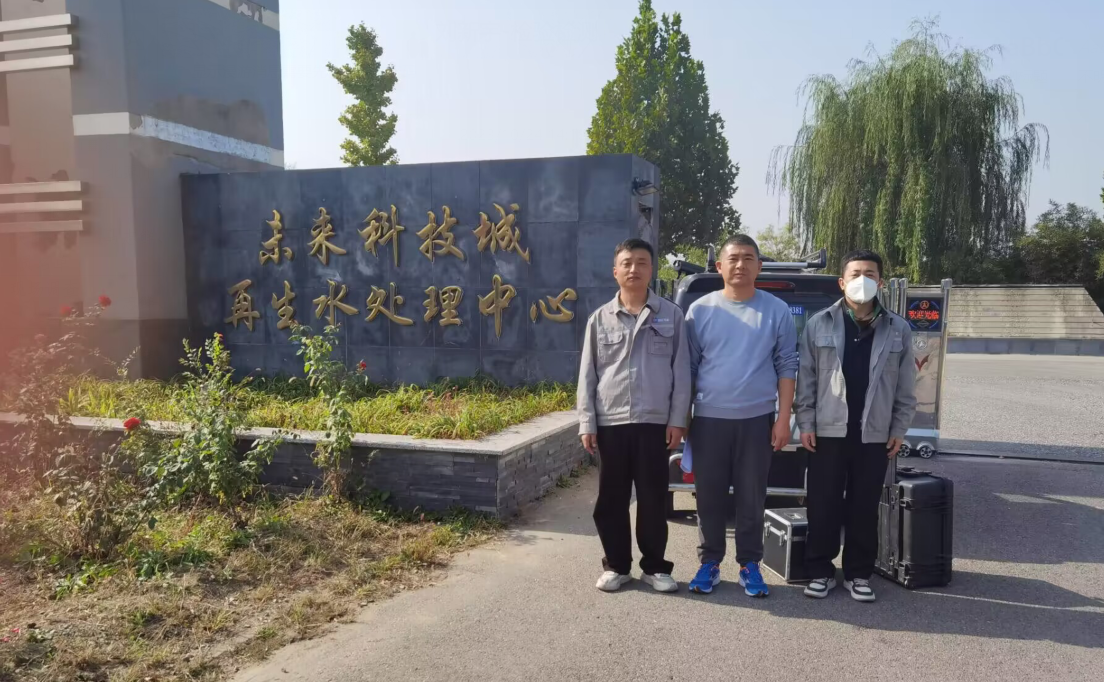 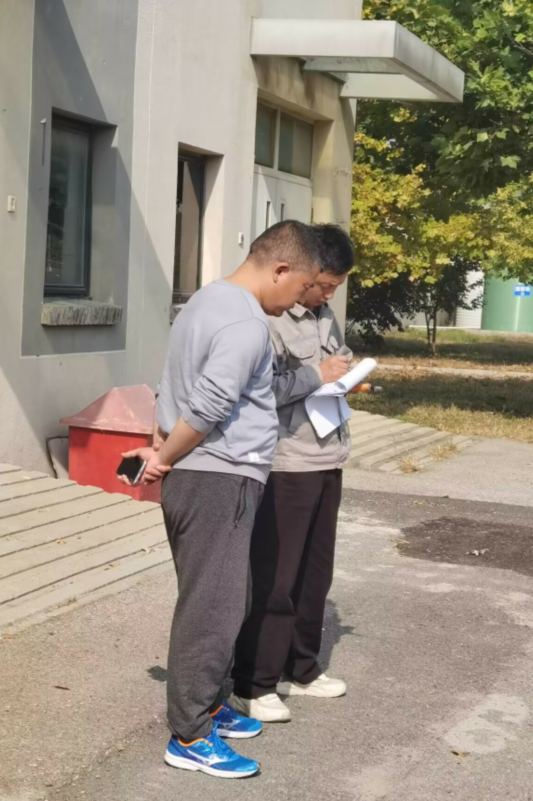 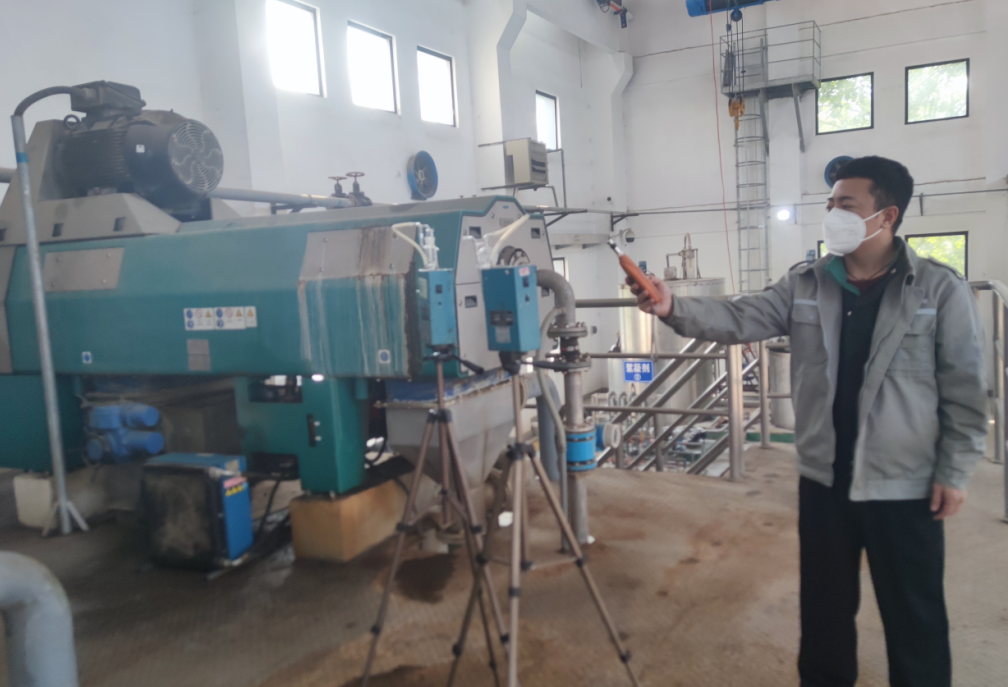 